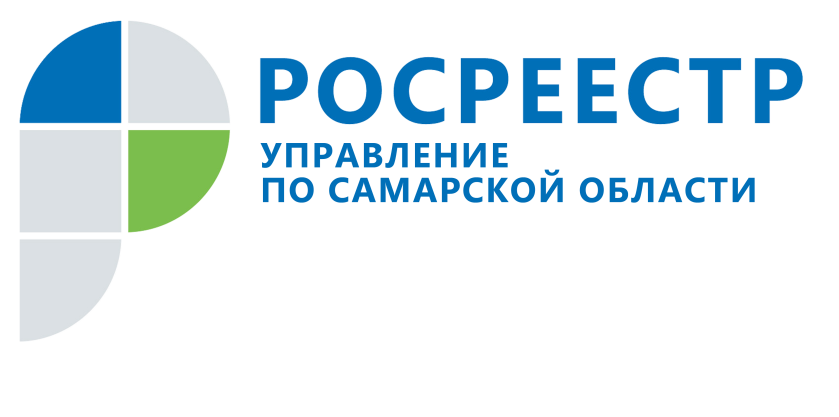 ПРЕСС-РЕЛИЗ24 апреля 2019В каких случаях надо оформлять теплицуУправление Росреестра по Самарской области напоминает, что регистрировать нужно только объекты, отвечающие признакам недвижимости. Это касается в том числе теплиц. «Для проведения кадастрового учета и регистрации прав на теплицу она должна отвечать признакам недвижимости: быть прочно связана с землей, ее перемещение должно быть невозможно без несоразмерного ущерба ее назначению, - говорит начальник отдела регистрации недвижимости нежилого назначения Управления Росреестра по Самарской области Роман Каргин. - Если теплица не отвечает признакам объекта недвижимости, ее оформлять не надо».Для регистрации объекта недвижимости, в том числе теплицы (если она таковым является), необходимо обратиться с соответствующим заявлением и комплектом документов в Управление Росреестра. При этом для одновременного проведения кадастрового учета и регистрации прав достаточно предоставить одно заявление. Документы на проведение этих процедур можно направить в Росреестр в электронном виде, заполнив специальные формы на сайте Росреестра. Документы можно также подать при личном обращении в офисы МФЦ. Кроме того, Росреестр обеспечивает экстерриториальный принцип оказания услуг. Это означает, что, если принадлежащий вам объект недвижимости расположен не в городе вашего проживания, вам не надо никуда ехать, чтобы поставить его на кадастровый учет или оформить в собственность. Оформить свою недвижимость можно в городе вашего нахождения. В Управлении Росреестра подчеркнули, что федеральный закон «О ведении гражданами садоводства и огородничества», который вступил в силу с 1 января 2019 года, не изменил порядка кадастрового учета и регистрации прав на объекты недвижимости. Ольга Никитина, помощник руководителя Управления Росреестра(846) 33-22-555, 8 927 690 73 51, pr.samara@mail.ru